                   Праздник Ивана Купала /4 – 8.07 2016/Праздник Ивана Купала известен издревле. Празднуют его с 6 на 7 июля, а вот по старому стилю с 23 на 24 июня.  Много интересного узнали наши ребятишки перед праздником, ведь предварительно мы разучили хороводы,  учились плести  венки, как обереги,  рассматривали картинки,  слушали русские народные песни, просмотрели мультфильм «Цветок папоротника»/1979 г./ 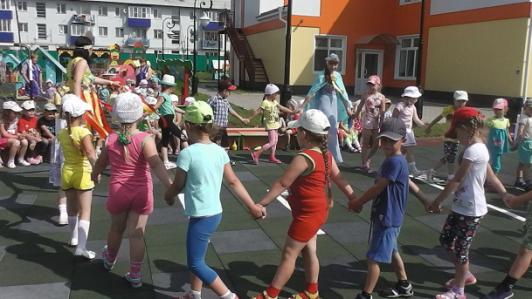  Побеседовали о том, что  праздник Ивана Купала -  это день летнего солнцеворота, что этот день - самый длинный, а ночь короткая. В этот день березка была именинницей.  Дети узнали, что слово "купало" произошло от слова "купать, купанье" и с этого времени можно купаться в реке. Ясно Солнышко, да живительная Вода открыли  праздник  Ивана Купало!  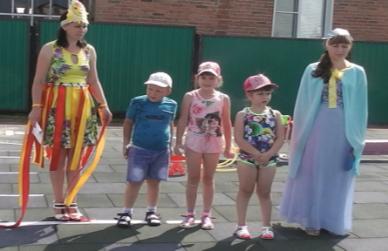 Иван Купало - повелитель  стихий: огня, воды! Огонь очищает от обид и бед, дождевая волшебная вода прибавит здоровья.Веселимся и славим песней лето, лес, солнце и дождь…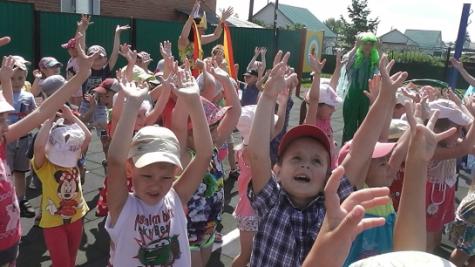 В народе существует легенда, которая гласит о том, что папоротник цветет лишь раз в год, а именно в ночь на Ивана Купалу, являющийся праздником огня и воды.   Народная медицина и полезные советы о здоровье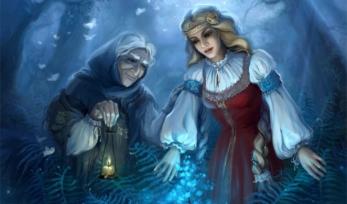 Именно  в эту ночь  все растения приобретают целебную, магическую силу.И  тот, кто  сорвет заветный цветок, научится понимать птичий язык, а также растений и различных животных. Кроме того, он сможет предсказывать будущее и для людских глаз делаться невидимым. Только цветок папоротника поможет открыть любые замки и запоры, а также обнаружить клады, спрятанные в земле. А вот и хранители волшебного цветка папоротника -  Баба-яга, Леший, Кикимора и Водяной.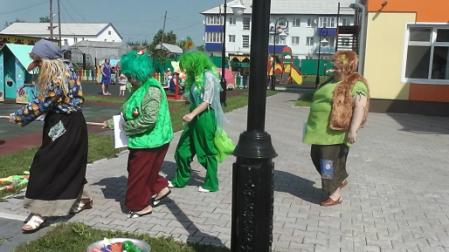 Они устроили настоящие испытания ребятишкам и никак не хотели отдавать волшебный цветок.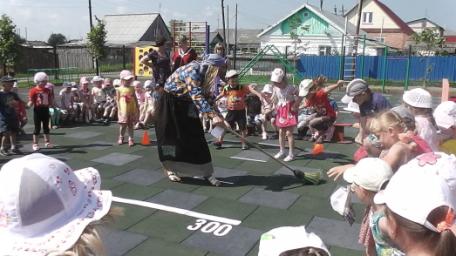 Игра «Заколдованная метла»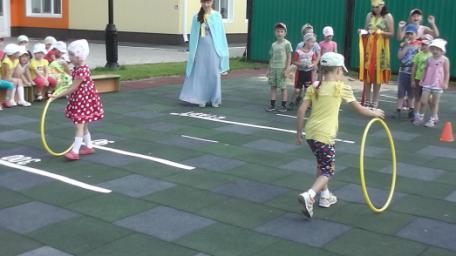 Игра «Прокати огненное «колесо…»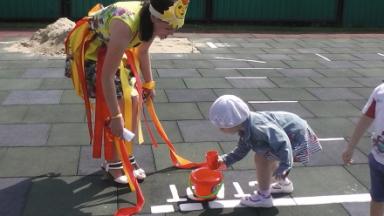 Игра "Быстрые водоносы" - игры с водой - обязательные в данном празднике! «Волшебный костер», хоть и не настоящий, но по поверию, если в этот день прыгать через костер, то все болезни уйдут. 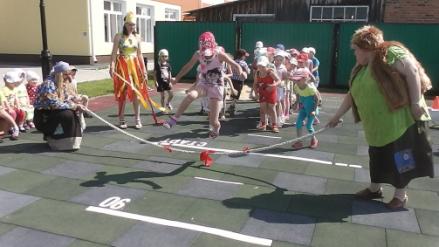 И вот он, заветный цветок папоротника…  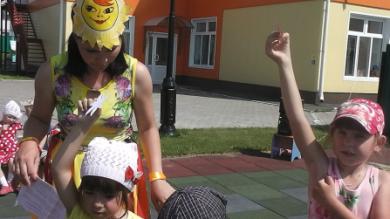 И в конце праздника долгожданные игры с водой  «Брызгалки», и «нечистая сила» повержена….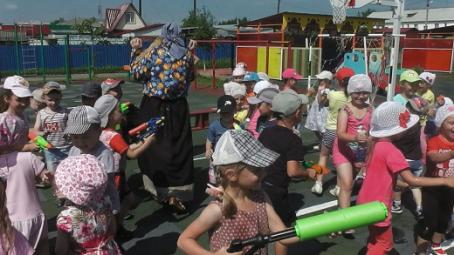  Праздник удался!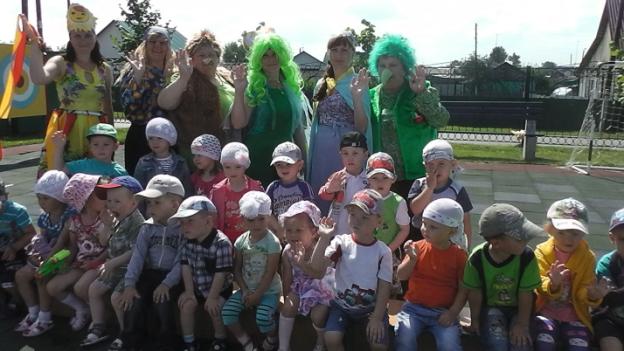                                          Музыкальный руководитель: Сомова Т.Ю.